Здравствуйте дорогой и уважаемый  ветеран!В первых строчках своего письма, хочу поздравить Вас с праздником Великой Победы! Желаю счастья, радости, добра и здоровья навсегда!Сижу, пишу и понимаю, как трудно было, Вам тогда…  Вы были сверстник мой или младше, но в бой бежали под «Ура!» Пред Вами я согну колено и руку правую прижму – хочу просить у Вас  прощения за то, что я Вам не пишу. Хоть каждый день, хоть через день «Благодарить Вас» дважды, за подвиг тот, что был свершён в бою за жизни наши! Хвала и честь Вам ветеран! За мужество и доблесть, за мир и солнце,  подаренное нам за то, что сердце бьётся! Все те слова, которые мне хочется сказать,  в письме моём не описать. Не хватит ни бумаги, ни холста то,  что я чувствую сейчас.  При встрече я Вас обниму и много слов ещё скажу. Ну а пока не огорчайтесь, я буду письма Вам писать, не только в праздник «День Победы», но по возможности всегда! И на последок я скажу:  «Горжусь, ценю и дорожу всем тем, что Вы за нас прошли, сражаясь за будущее нашей страны! От всей души я  Вас благодарю, за жизнь счастливую мою!  С праздником Великой Победы!!!                               С уважением,                                                     Садовский Алексей  16 лет                                        студент  ГБПОУ КК      Гулькевичского строительного техникума. 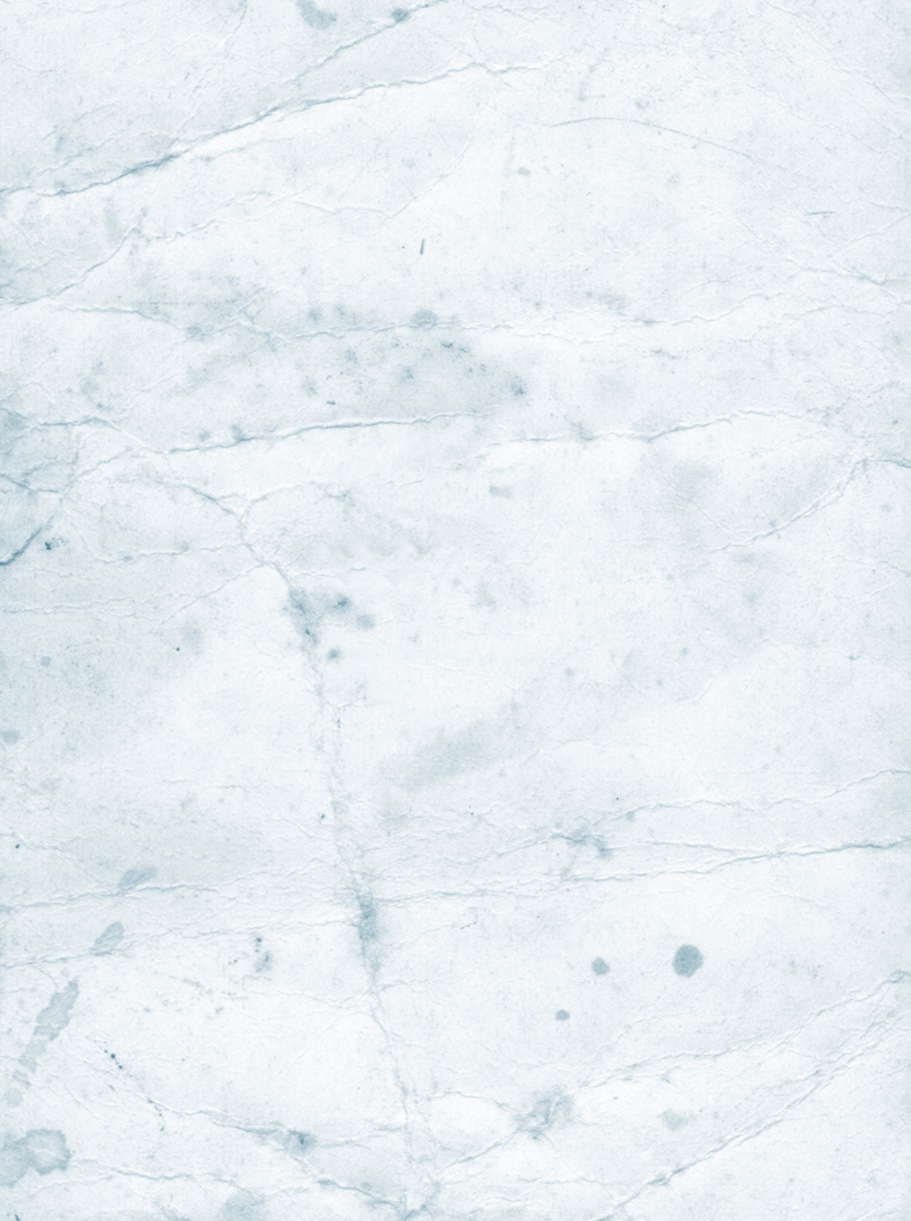 